Dear Sir/Madam,1	At the request of the Chairman of ITU-T Study Group 13: Future networks including cloud computing, mobile and next-generation networks, I have the honour to inform you that this Study Group, which will meet on 29 April 2016, intends to apply the procedure described in Resolution 1, Section 9, of WTSA (Dubai, 2012) for the approval of the above-mentioned draft new Recommendation.2	The title, summary and location of the draft ITU-T Recommendation proposed for approval is found in Annex 1.3	Any ITU Member State, Sector Member, Associate or Academic Institution aware of a patent held by itself or others which may fully or partly cover elements of the draft Recommendation proposed for approval is requested to disclose such information to TSB, in accordance with the Common Patent Policy for ITU-T/ITU-R/ISO/IEC.Available patent information can be accessed on line via the ITU-T website (www.itu.int/ipr/).4	Having regard to the provisions of Resolution 1, Section 9, I should be grateful if you would inform me by 2400 hours UTC on 19 April 2016 whether your Administration assigns authority to ITU-T Study Group 13 that this draft should be considered for approval at the Study Group meeting.	Should any Member States be of the opinion that consideration for approval should not proceed, they should advise their reasons for disapproving and indicate the possible changes that would facilitate further consideration and approval of the draft Recommendation.5	If 70% or more of the replies from Member States support consideration for approval of this draft Recommendation at the Study Group meeting, the Plenary session of 29 April 2016 will be devoted to the approval procedure.I accordingly invite your Administration to send a representative to the meeting. The Administrations of Member States of the Union are invited to supply the name of the head of their delegation. If your Administration wishes to be represented at the meeting by a recognized operating agency, a scientific or industrial organization or another entity dealing with telecommunication matters, the Director should be duly informed, in accordance with Article 19, No. 239, of the ITU Convention.6	The agenda and all relevant information concerning the ITU-T Study Group 13 meeting will be available from Collective letter 10/13 (available soon).7	After the meeting, the Director of TSB will notify, in a circular, the decision taken on this Recommendation. This information will also be published in the ITU Operational Bulletin.Yours faithfully,Chaesub Lee
Director of the Telecommunication
Standardization BureauAnnex: 1Annex 1
(to TSB Circular 187)Summary and location of the textDraft new Recommendation ITU-T Y.2772 (ex Y.dpimec) (COM13-R035 available soon)Mechanisms for the network elements with support of Deep Packet InspectionSummaryRecommendation ITU-T Y.2772 provides mechanisms for the network elements with support of Deep Packet Inspection. In other words, this Recommendation identifies the procedures and methods aspects of deep packet inspection (DPI) with respect to packet based networks. It serves to assist understanding the DPI related methods, interface, protocol, procedures aspect and process aspects of DPI-related products.___________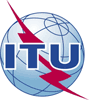 International telecommunication unionTelecommunication Standardization BureauInternational telecommunication unionTelecommunication Standardization Bureau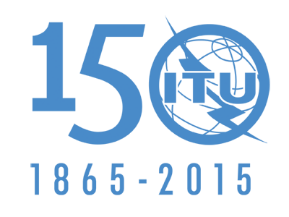 Geneva, 18 December 2015Geneva, 18 December 2015Ref:TSB Circular 187SG13/TKTSB Circular 187SG13/TK-	To Administrations of Member States of the Union-	To Administrations of Member States of the UnionTel:+41 22 730 5126+41 22 730 5126-	To Administrations of Member States of the Union-	To Administrations of Member States of the UnionFax:+41 22 730 5853+41 22 730 5853-	To Administrations of Member States of the Union-	To Administrations of Member States of the UnionE-mail:tsbsg13@itu.int tsbsg13@itu.int Copy:-	To ITU-T Sector Members;-	To ITU-T Associates;-	To ITU Academia;-	To the Chairman and Vice-Chairmen of ITU-T Study Group 13;-	To the Director of the Telecommunication Development Bureau;-	To the Director of the Radiocommunication BureauCopy:-	To ITU-T Sector Members;-	To ITU-T Associates;-	To ITU Academia;-	To the Chairman and Vice-Chairmen of ITU-T Study Group 13;-	To the Director of the Telecommunication Development Bureau;-	To the Director of the Radiocommunication BureauSubject:Meeting of ITU-T Study Group 13 with a view to approving draft new Recommendation ITU-T Y.2772 (ex Y.dpimec) in accordance with the provisions of Resolution 1, Section 9, of WTSA (Dubai 2012)Geneva, 29 April 2016Meeting of ITU-T Study Group 13 with a view to approving draft new Recommendation ITU-T Y.2772 (ex Y.dpimec) in accordance with the provisions of Resolution 1, Section 9, of WTSA (Dubai 2012)Geneva, 29 April 2016Meeting of ITU-T Study Group 13 with a view to approving draft new Recommendation ITU-T Y.2772 (ex Y.dpimec) in accordance with the provisions of Resolution 1, Section 9, of WTSA (Dubai 2012)Geneva, 29 April 2016Meeting of ITU-T Study Group 13 with a view to approving draft new Recommendation ITU-T Y.2772 (ex Y.dpimec) in accordance with the provisions of Resolution 1, Section 9, of WTSA (Dubai 2012)Geneva, 29 April 2016